Березовское муниципальное автономное общеобразовательное учреждение «Средняя общеобразовательная школа №10»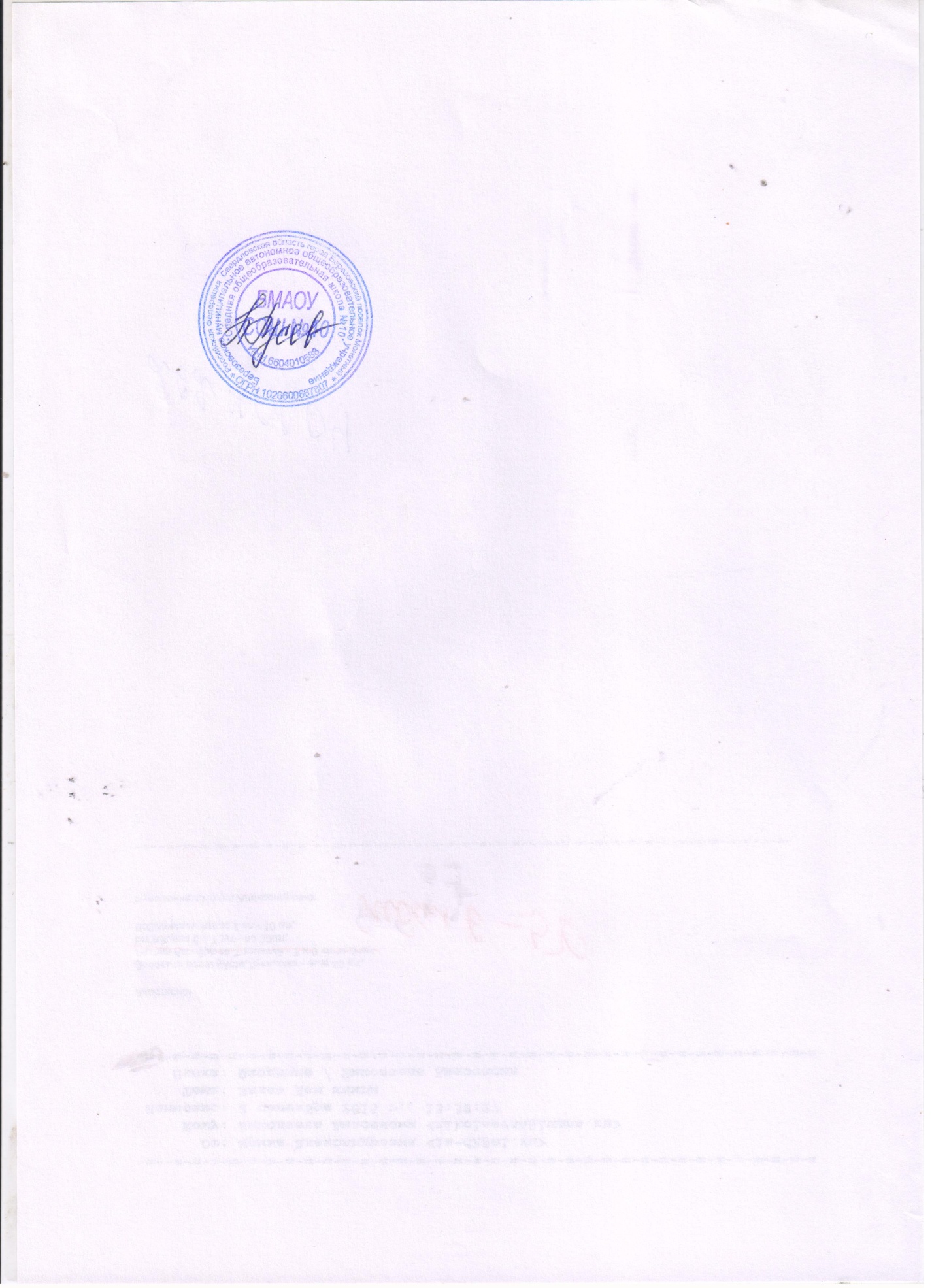 Утверждаю:    Директор БМАОУ СОШ № 10________________Гусева Н.А              План работы педагога-психолога с родителями детей с ОВЗБМАОУ СОШ №10Педагог - психолог: Дудникова Оксана Сергеевнаг. Березовский.Работа педагога-психолога с родителями детей с ОВЗВажной задачей психолого-педагогического сопровождения детей с ограниченными возможностями здоровья является работа педагога-психолога с родителями.

В работе с родителями детей с ОВЗ педагог-психолог больше обращает внимание не столько на формы работы, т.к. они не отличаются от работы с другими родителями (тренинги, занятия, беседа, мини-лекции), сколько на содержание. Детям с ОВЗ нужна коррекция, а родителям - психологическая помощь.  
Для большинства родителей рождение ребёнка с ОВЗ является тяжёлым испытанием. Родственники испытывают разнообразные переживания, связанные с состоянием ребёнка: растерянность, постоянное беспокойство о будущем, страх, к которому часто добавляются чувство вины, депрессия, разочарование, а также ярость, вызванная неразрешимостью самой проблемы заболевания. Высокая нервно - психическая и физическая нагрузка на семью в целом часто приводит к исчезновению качеств, необходимых для её успешного функционирования.Родители имеющие ребёнка с ОВЗ знают о том, сколько сопутствующих психологических проблем приносит с собой та или иная нозология. Поэтому понятно, что характер ребенка, несущий ее отпечаток, является очень сложным, а умственные способности зачастую сниженными. Но это не вина ребенка, а его беда. Психологическое состояние родителя так же является неустойчивым, требующим много сил, терпения, и для того, чтобы родитель стал эффективным в помощи своему ребенку, он проходит следующие стадии принятия:Стадия - страх, шок, растерянность и даже беспомощность перед сложившейся ситуацией и будущим.Стадия - отрицание. Эта стадия проявляться по-разному: кто-то не хочет признавать диагноз ребенка (например, «это не правда»), кто-то, признает проблему, но при этом становятся неоправданным оптимистом в отношении положительного прогноза развития и реабилитации ребенка, не понимая всей глубины проблемы (например, «мой ребенок еще выправится, перерастет»).      Стадия - депрессия. Наступает после осознания и понимания проблемы своего ребенка, В этот период родители погружаются в глубокую печаль.Стадия - принятие, происходит осознание случившегося.На какой бы из вышеперечисленных стадий ни находился родитель, педагог-психолог должен выстраивать свои консультации таким образом, чтобы родитель почувствовал поддержку и уходил с так называемым «ресурсом». Педагог-психолог, проводя работу с родителями, действует под лозунгом: «Помощь родителю есть помощь ребенку».Данный лозунг продиктован тем, что жизненная позиция родителя и его ценностные ориентации являются основой семейного воспитания, которое в свою очередь оказывает влияет на становление образа «Я» ребенка и уже, как следствие, на его отношение к миру. Именно в семье создаются уникальные условия, которые выстраиваются в основу для развития личности ребенка в целом.  

Воспитательная работа родителей в семье - это, прежде всего, самовоспитание. Следовательно, каждому родителю необходимо учиться быть педагогом, а значит учиться принимать своего ребенка таким, какой он есть, и учиться управлять взаимоотношениями с ребенком. Но не все семьи в полной мере реализуют весь комплекс возможностей воздействия на ребенка.

Причины разные: одни семьи не хотят воспитывать ребенка, другие не умеют этого делать, третьи не понимают зачем это нужно, однако во всех случаях необходима квалифицированная педагогическая помощь, которая поможет в определении верного пути:как воспитывать,чему учить,как учить.Следовательно, необходимым условием успешного коррекционно-развивающего воздействия на ребенка является сотрудничество семьи и педагога-психолога.Таким образом, задачами психолого-педагогической работы педагога-психолога с родителями детей с ОВЗ являются:профилактика перегрузок, как выбор адекватного психофизическому развитию ребенка режима труда и отдыха дома;оказание профессиональной помощи в вопросах воспитания и в решении возникающих проблем;выбор стратегии взаимоотношений с ребенком, учитывая его возрастные и индивидуальные особенности, а также структуру нарушения его развития;подготовка и включение родителей (официальных представителей ребенка) в процесс решения коррекционно-развивающих задач.Установление общения педагога-психолога с родителями осуществляется поэтапно:Первый этап - создание доверительных, откровенных отношений с родителями, (отрицающими возможность и необходимость сотрудничества). С этой целью используется беседа.

Второй этап проводится по итогам всестороннего обследования ребенка. На этом этапе ставится следующая цель - обсуждение проблем родителей, их отношения к трудностям ребенка.

Третий этап - решение следующих задач:
- получение родителями информации о воспитании и развитии ребенка;
- овладение родителями приёмами взаимодействия с ребенком;
- умение родителей замечать и принимать индивидуальные особенности ребенка;
- расширение у родителей знаний, касающихся игр, упражнений и других видов взаимодействия и развития детей;
- индивидуальные практикумы по обучению родителей совместным формам 

Таким образом, повышение компетентности родителей и формирование у них адекватной оценки состояния своего ребенка является одним из главных ожидаемых результатов психолого-педагогического сопровождения родителей детей с ОВЗ.

Содержание работы с родителями необходимо планировать в совокупности тем, плавно проходящих через все линии развития ребенка, ибо следуя словам Л.С. Выготского: «Специальное воспитание должно быть социальным». А именно, необходимо задействовать такие темы как: «здоровье», «игра», «родительство».

Помимо запланированных, педагог-психолог проводит консультации также и по запросу самих родителей.

Критерием результативности психолого-педагогического сопровождения родителей детей с ОВЗ является оптимизация коммуникации родителя с ребенком.Необходимо отметить, что только при условии активной деятельности, в которую вовлечены педагог-психолог и родители ребенка с ОВЗ можно достичь целей: повышения психологической культуры у родителей, степени принятия дефекта собственного ребёнка. А при наличии должной старательности обеих сторон, терпения и сотрудничества можно достичь положительных результатов, способствующих улучшению качества жизни ребенка с ОВЗ. Что, собственно, и продиктовано общей целью психолого-педагогического сопровождения ребенка с ограниченными возможностями здоровья.Рекомендации  родителям, воспитывающим ребенка с ОВЗ.В силу огромной роли семьи, ближайшего окружения в процессе становления личности ребенка необходима такая организация социума, которая могла бы максимально стимулировать это развитие, сглаживать негативное влияние заболевания на психическое состояние ребенка.Родители - основные участники психолого-педагогической помощи при ОВЗ, особенно если ребенок по тем или иным причинам не посещает учебное учреждение.Для создания благоприятных условий  ребенка  в семье необходимо знать особенности развития ребенка, его возможности и перспективы развития, организовать целенаправленные коррекционные занятия, сформировать адекватную оценку, развивать необходимые в жизни волевые качества.Для этого важно активное включение ребенка в повседневную жизнь семьи, в посильную трудовую деятельность, стремление к тому, чтобы ребенок не только обслуживал себя (самостоятельно ел, одевался, был опрятен), но и имел определенные обязанности, выполнение которых значимо для окружающих (накрыть на стол,   Рекомендации для родителей,  по принципам организации эффективного взаимодействия  с особым ребёнком.1. Активность и самостоятельность ребёнка.Родитель обязан помочь ребёнку, но именно помочь, а не сделать за него. Самое сложное - смотреть на его неудачные попытки, его усталость, порой отчаяние. Выдержать это напряжение, это состояние сознательной беспомощности - задача и великий подвиг родительской любви. Надо осознать, что вера в возможность и силы ребёнка, придаст ему силы и мужество.2. Постоянная упорная тренировка каждый день.Любое развитие и физическое, и умственное, происходит последовательно, оно не терпит скачков и перерывов. Поэтому каждую ступеньку своего восхождения ребёнок должен пройти сам. Только тогда он действительно научится управлять собой. Задача родителей - развить и поддержать эту активность, последовательно ставить перед ребёнком всё более сложные цели. Каждая уступка лени - это предательство своего ребёнка.3. Сознательная беспомощность родителя.Если родитель ловит себя на мысли, что не может больше смотреть на неудачные попытки ребёнка и готовы что-то сделать за него - родитель жалеет не его, а себя! Если родитель сделал что-то за ребёнка, то отнял у него шанс научиться чему-то новому.Безусловное принятие ребёнка и его особенностей родителями.Ребенок должен всегда в любой момент времени четко знать, что родитель его любит таким какой он есть, безусловно принимает его.ЗаключениеНа развитие и формирование личности ребенка, с одной стороны, существенное влияние оказывает его исключительное положение, связанное с ограничением возможностей; с другой стороны - отношение семьи к болезни ребенка, окружающая его атмосфера. Поэтому всегда нужно помнить о том, что личностные особенности детей с ОВЗ - результат тесного взаимодействия этих двух факторов. Следует заметить, что родители, при желании, могут смягчить фактор социального воздействия.Список использованных источников и литературы1. Архипова Е.Ф. Коррекционная работа с детьми с церебральным параличом [Текст] / Е.Ф. Архипов - М.: Просвещение, 2010. - 95 с.2. Бадалян Л.О. Детские церебральные параличи [Тест] / Л.О. Бадалян, Л.Т. Журба, О.В. Тимонина, - М.: Новый мир, 2012. - 139 с.3. Власова Т.А. О детях с отклонениями в развитии [Текст] / Т.А. Власова, М.С. Певзнер. - М.: Мир, 2010. - 103 с.4. Выготский Л.С. Проблемы дефектологии [Текст] / Л.С. Выготский - М.: Наука, 2011. - 381 с.5. Гросс Н.А. Современные методики физической реабилитации детей с нарушениями опорно-двигательного аппарата [Текст] / Н.А. Гросс. - М.: Амфора, 2015. - 235 с.6. Данилова Л.А. Методика коррекции речевого и психического развития у детей с церебральным параличом [Текст] / Л.А. Данилова - М.: Знания, 2012, 540 с.7. Дьячкова А.И. Основы обучения и воспитания аномальных детей [Текст] / А.И. Дьячкова - М.: Просвещение, 2010. - 235 с.8. Евсеев С.П. Комплексная профилактика заболеваний и реабилитация больных и инвалидов [Текст] / С.П. Евсеев. - М.: Новый мир, 2011. - 320 с.9. Евсеев С.П. Теория и организация адаптивной физической культуры [Текст] / С.П. Евсеев. - М.: Просвещение, 2011. - 296 с.10. Крылов А.А., Маничев С А. Практикум по общей, экспериментальной и прикладной психологии: Учеб. пособие/В.Д. Балин, В.К. Гайда, В.К. Горбачевский и др., - СПб: Питер, 2010. - 560 с.: ил.11. Лалаева Р.И. Методика психолингвистического изучения нарушений речи у аномальных детей [Текст] / Р.И. Лалаев - СПб.: 2013, 440 с.12. Левченко И.Ю. Технологии обучения и воспитания детей с нарушениями опорно-двигательного аппарата [Текст] / И.Ю. Левченко, О.Г. Приходько М.: Издательский центр «Академия», 2011. - 192 с.13. Лубовский В.И. Психологические проблемы диагностики аномального развития детей [Текст] / В.И. Лубовский. - М.: Новый мир, 2011. - 436 с.14. Лубовский В.И. Специальная психология [Текст] / В.И. Лубовский, Т.В. Розанова, Л.И. Солнцева и др.; Под ред. В.И. Лубовский. - М.: Ника, 2013. - 464 с.15. Мастюкова Е.М. Нарушения речи у детей с церебральным параличом [Текст] / Е.М. Мастюков, М.В. Ипполитов - М.: Амфора, 2010, 448 с.16. Мастюкова Е.М. Ребенок с отклонениями в развитии: Ранняя диагностика и коррекция [Текст] / Е.М. Мастюкова. - М.: Просвещение, 2012. - 95 с17. Шипицина Л.М. Детский церебральный паралич [Текст] / Л.М. Мамайчук - СПб.: 2011, 440 с.18. Цукер М.Б. Детские церебральные параличи, в кн.: Многотомное руководство по педиатрии, т. 8, М.: Новая наука, 2015, 233 с.Размещено на Allbest.ru№ФормывзаимодействияСодержание работыСроки проведенияОтветственныйОтметка об исполнении1Беседа на тему:«Понятие и особенности работы с  ребенком с ОВЗ».СентябрьПедагог-психолог Дудникова О.С2Рекомендации для родителей.«Формирование пространственных представлений, представлений о пространственных соотношениях». (для развития оптико-пространственного восприятия необходимо учить ребенка составлению сюжетных картинок, например из кубиков с частями изображения или разрезных карточек с иллюстрациями).СентябрьПедагог-психолог Дудникова О.С3Рекомендации:«Дома - не скучаем» Игры для развития: внимания, восприятия, памяти. ОктябрьПедагог-психолог Дудникова О.С4Консультация:«Правильный дидактический материал» Какой дидактический материал следует выбирать?ОктябрьПедагог-психолог Дудникова О.С5Консультация:«Правильно проводим занятия» Во время проведения занятий должно быть обязательное, словесное сопровождение всех двигательных умений и навыков.  НоябрьПедагог-психолог Дудникова О.С6Индивидуальная беседа:«Нетрадиционные методы оздоровления».ДекабрьПедагог-психолог Дудникова О.С7Консультация:«Сенсорное развитие – это важно».ДекабрьПедагог-психолог Дудникова О.С8 Мастер – класс:« Артикуляционная гимнастика вместе с мамой».ЯнварьПедагог-психолог Дудникова О.С9Памятка родителям:  «Здоровье ребёнка в ваших руках».ФевральПедагог-психолог Дудникова О.С10Консультация:«Развиваемся играя».ФевральПедагог-психолог Дудникова О.С11Консультация:«Игры, которые лечат».        МартПедагог-психолог Дудникова О.С12Информация для родителей«Формирование моторных навыков».АпрельПедагог-психолог Дудникова О.С13Проведение совместных занятий с родителямиПрактикум «Пальцы помогают говорить». Развитие мелкой моторики.АпрельПедагог-психолог Дудникова О.С14Памятка«Чем занять ребёнка летом».МайПедагог-психолог Дудникова О.С15Индивидуальные консультации По запросу родителей.Ежедневно в течение всего учебного годаПедагог-психолог Дудникова О.С